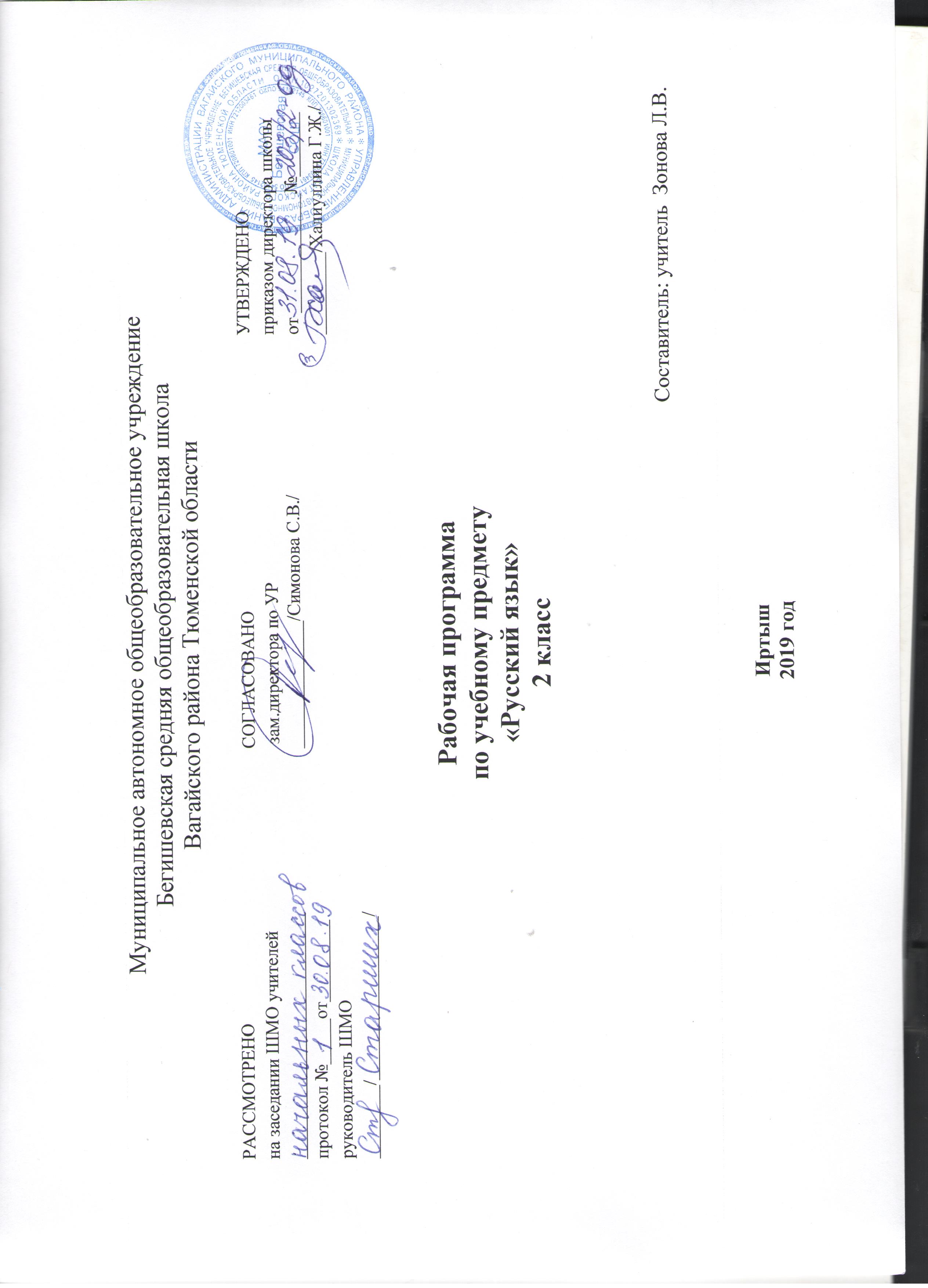 Планируемые предметные результаты освоения русского языкаВ результате изучения курса русского языка по данной программе у второклассника будут сформированы предметные (лингвистические) знания и умения, предусмотренные программой, а также личностные и метапредметные (регулятивные, познавательные, коммуникативные) универсальные учебные действия как основа умения учиться.Личностные результатыУ второклассника будут сформированы:первичное представление о русском языке как языке его страны;осознание языка как средства общения; элементы коммуникативного, социального и учебно-познавательного мотивов изучения русского языка, представление о богатых его возможностях, осознание себя носителем этого языка;понимание того, что ясная, правильная речь - показатель культуры человека; желание умело пользоваться русским языком и элементы сознательного отношения к своей речи, контроля над ней.Второклассник получит возможность для формирования:понимания значимости хорошего владения русским языком, развития коммуникативного и учебно-познавательного мотивов его освоения;познавательного интереса к русскому языку;сознательного отношения к качеству своей речи.Метапредметные результатыРегулятивные УУДВтороклассник научится:принимать учебную задачу;планировать (в сотрудничестве с учителем или самостоятельно, в том числе во внутренней речи) свои действия для решения задачи;действовать по намеченному плану, а также по инструкциям, содержащимся в источниках информации: речь учителя, учебник и т.д.;- выполнять учебные действия в материализованной,  речевой или умственной форме; использовать речь для регуляции своих действий;оценивать свои достижения.Второклассник получит возможность научиться:в сотрудничестве с учителем ставить новые учебные задачи и осуществлять действия для реализации замысла;-проявлять познавательную инициативу в учебном сотрудничестве; оценивать свои достижения, осознавать трудности, понимать их причины, планировать действия для преодоления затруднений и выполнять их.Познавательные УУДВтороклассник научится:- осознавать познавательную задачу, целенаправленно слушать (учителя, одноклассников), решая её;-  находить в тексте необходимые сведения, факты и другую информацию, представленную в явном виде;- самостоятельно находить нужную информацию в материалах учебника, в обязательной учебной литературе, использовать её для решения учебно-познавательных задач;- пользоваться знакомыми лингвистическими словарями, справочниками;-  понимать информацию, представленную в изобразительной, схематичной форме; переводить её в словесную форму;- владеть общими способами решения конкретных лингвистических задач;-  осуществлять анализ, синтез, сравнение, классификацию языкового материала по заданным критериям;- строить несложные рассуждения, делать выводы, формулировать их.Второклассник получит возможность научиться:- осуществлять поиск необходимой информации в дополнительных доступных источниках (справочниках, учебно-познавательных книгах и др.);- делать небольшие выписки из прочитанного для практического использования;- осуществлять выбор способа решения конкретной языковой или речевой задачи.Коммуникативные УУДВтороклассник научится:-  участвовать в диалоге, в общей беседе, выполняя принятые правила речевого поведения (не перебивать, выслушивать собеседника, стремиться понять его точку зрения и т.д.);- задавать вопросы, отвечать на вопросы других;- понимать зависимость характера речи (отбора содержания и его организации, выбора языковых средств) от задач и ситуации общения (сообщить, объяснить что-то или словами нарисовать увиденное, показать действия или признаки);-  поздравить кого-то или научить чему-то (в устной или письменной форме, адресат взрослый или сверстник и т.д.);- выражать свои мысли, чувства в словесной форме, ориентируясь на задачи и ситуацию общения, соблюдая нормы литературного языка, заботясь о ясности, точности выражения мысли;-  осознавать, высказывать и обосновывать свою точку зрения; стараться проявлять терпимость по отношению к другим точкам зрения;-  вступать в учебное сотрудничество с одноклассниками, участвовать в совместной деятельности, оказывать взаимопомощь, осуществлять взаимоконтроль, проявлять доброжелательное отношение к партнёрам;- строить небольшие монологические высказывания с учётом ситуации общения и конкретных речевых задач, выбирая для них соответствующие языковые средства.Второклассник получит возможность научиться:- начинать диалог, беседу, завершать их, соблюдая правила вежливости;- оценивать мысли, советы, предложения других людей, принимать их во внимание и пытаться учитывать в своей деятельности;- инициировать совместную деятельность, распределять роли, договариваться с партнёрами о способах решения возникающих проблем;- создавать высказывания разных видов (в устной и письменной форме) для решения различных коммуникативных задач, адекватно строить их и использовать в них разнообразные средства языка. -        соблюдать требования каллиграфии при письме, аккуратно и, по возможности, красиво оформлять свои записи.Содержание программы учебного предметаТаблица тематического распределения часов на учебный год:Фонетика и орфоэпияРазличение гласных и согласных звуков. Нахождение в слове ударных и безударных гласных звуков. Различение мягких и твердых согласных звуков, определение парных и непарных по твердости—мягкости согласных звуков. Различение звонких и глухих согласных звуков, определение парных и непарных по звонкости-глухости согласных звуков. Определение качественной характеристики звука: гласный - согласный; гласный  ударный - безударный; согласный твердый - мягкий, парный - непарный; согласный звонкий - глухой, парный - непарный. Деление слов на слоги. Ударение, произношение звуков и сочетаний звуков в соответствии с нормами современного русского литературного языка. Фонетический разбор слова.ГрафикаРазличение звуков и букв: буква как знак звука.  Обозначение на письме твердости и мягкости согласных звуков. Использование на письме разделительного ь и ь.Установление соотношения звукового и буквенного состава слова в словах типа стол, конь; в словах с йотированными гласными е, ё, ю, я; в словах с непроизносимыми согласными.Использование небуквенных графических средств: пробел между словами, знак переноса, абзац. Знание алфавита: правильное название букв, знание их последовательности. Использование алфавита при работе со словарями, справочниками, каталогами.ЛексикаПонимание слова как единства звучания и значения. Выявление слов, значение которых требует уточнения. Определение значения слова по тексту или уточнение значения с помощью толкового словаря. Представление об однозначных и многозначных словах, о прямом и переносном значении слова.Морфемика и словообразованиеОвладение понятием «родственные (однокоренные) слова». Различение однокоренных слов и различных форм одного и того же слова. Различение однокоренных слов и синонимов, однокоренных слов и слов с омонимичными корнями.Выделение в словах с однозначно выделяемыми морфемами окончания, корня, приставки, суффикса. Различение изменяемых и неизменяемых слов. Представление о значении суффиксов и приставок. Образование однокоренных слов с помощью суффиксов и приставок. Разбор слова по составу.МорфологияЧасти речи; деление частей речи на самостоятельные и служебные.Имя существительное. Значение и употребление в речи. Умение опознавать имена собственные. Различение имен существительных, отвечающих на вопросы «кто?» и «что?». Различение имен существительных мужского, женского и среднего рода. Изменение существительных по числам. Изменение существительных по падежам. Определение падежа, в котором употреблено имя существительное. Различение падежных и смысловых (синтаксических) вопросов. Определение принадлежности имен существительных к 1, 2, 3-му склонению. Морфологический разбор имен существительных.Имя прилагательное. Значение и употребление в речи. Изменение прилагательных по родам, числам и падежам, кроме прилагательных на -ий, -ья, -ов, -ин. Морфологический разбор имен прилагательных.Местоимение. Общее представление о местоимении. Личные местоимения, значение и употребление в речи. Личные местоимения 1, 2, 3-го лица единственного и множественного числа. Склонение личных местоимений.Глагол. Значение и употребление в речи. Неопределенная форма глагола. Вопросы «что сделать?» и «что делать?». Изменение глаголов по временам. Изменение глаголов по лицам и числам в настоящем и будущем времени (спряжение). Способы определения I и II спряжения глаголов (практическое овладение). Изменение глаголов прошедшего времени по родам и числам. Морфологический разбор глаголов.Наречие. Значение и употребление в речи.Предлог. Знакомство с наиболее употребительными предлогами. Функция предлогов: образование падежных форм имен существительных и местоимений. Отличие предлогов от приставок.Союзы и, а, но, их роль в речи. Частица не, ее значение.СинтаксисРазличение предложения, словосочетания, слова (осознание их сходства и различия). Различение предложений по цели высказывания: повествовательные, вопросительные и побудительные; по эмоциональной окраске (интонации): восклицательные и невосклицательные.Нахождение главных членов предложения: подлежащего и сказуемого. Различение главных и второстепенных членов предложения. Установление связи (при помощи смысловых вопросов) между словами в словосочетании и предложении.Нахождение и самостоятельное составление предложений с однородными членами без союзов и с союзами и, а, но. Использование интонации перечисления в предложениях с однородными членами.Различение простых и сложных предложений.Орфография и пунктуацияФормирование орфографической зоркости, использование разных способов выбора написания в зависимости от места орфограммы в слове. Использование орфографического словаря.Применение правил правописания:•сочетания жи — ши, ча — ща, чу — щу в положении под ударением;•сочетания чк — чн, чт, щн,перенос слов;прописная  буква  в  начале  предложения,  в  именах собственных;проверяемые безударные гласные в корне слова;парные звонкие и глухие согласные в корне слова;непроизносимые согласные;непроверяемые гласные и согласные в корне слова (на ограниченном перечне слов);гласные и согласные в неизменяемых на письме приставках;разделительные ь и ь;мягкий знак после шипящих на конце имен существительных (ночь, рожь, мышь);безударные падежные окончания имен существительных (кроме существительных на - мя, -ий, -ья, -ье, -ия, -ов, -ин );безударные окончания имен прилагательных;раздельное написание предлогов с личными местоимениями;не с глаголами;мягкий знак после шипящих на конце глаголов в форме 2-го лица  единственного числа (пишешь, учишь);мягкий знак в глаголах в сочетании -ться;безударные личные окончания глаголов;• раздельное написание предлогов с другими словами;
• знаки препинания в конце предложения: точка, вопросительный и восклицательный знаки;• знаки  препинания   в  предложениях  с  однородными членами.Развитие речи с элементами культуры речиОсознание ситуации общения: с какой целью, с кем и где происходит общение.Практическое овладение диалогической формой речи. Выражение собственного мнения, его аргументация. Овладение основными умениями ведения разговора (начать, поддержать, закончить разговор, привлечь внимание и т. п.). Овладение нормами речевого этикета в ситуациях учебного и бытового общения (приветствие, прощание, извинение, благодарность, обращение с просьбой).Практическое овладение устными монологическими высказываниями на определенную тему с использованием разных типов речи (описание, повествование, рассуждение).Текст. Признаки текста. Смысловое единство предложений в тексте. Заглавие текста.Последовательность предложений в тексте.Последовательность частей текста (абзацев).Комплексная работа над структурой текста: озаглавливание, корректирование порядка предложений и частей текста (абзацев).План текста. Составление планов к данным текстам. Создание собственных текстов по предложенным планам.Типы текстов: описание, повествование, рассуждение, их особенности.Знакомство с жанрами письма и поздравления.Создание собственных текстов и корректирование заданных текстов с учетом точности, правильности, богатства и выразительности письменной речи; использование в текстах синонимов и антонимов.Знакомство с основными видами изложений и сочинений (без заучивания определений): изложения подробные и выборочные, изложения с элементами сочинения; сочинения-повествования, сочинения-описания, сочинения-рассуждения.Основные виды учебной деятельности учащихся   в процессе освоения курса «Русский язык»   -  Нахождение основания для классификации слов-названий предметов, действий, признаков.   - Различение слов-предметов главных и неглавных. Определение в тексте слов-помощников.   - Различение особенностей письменной и устной речи.   -  Чтение предложений с разными логическими ударениями.   -  Чтение и составление графической схемы предложения.   - Анализ текста: определение границы предложения, выбор знака в конце предложения.   - Определение (и чтение) в тексте предложения по цели высказывания, по интонации.   - Объяснение написания слов. Соотносить звучание и написание слова, объяснять случаи расхождения звучания и написания. Обосновывать написание слов. Контроль правильности написания слова и записи текста. Оценка собственной работы (диктанта), анализ допущенных ошибок. Различение деления слова на слоги и деления для переноса.   - Наблюдение над использованием в жизни норм речевого этикета. Умение обосновывать целесообразность выбора норм речевого этикетТематическое планирование № п/пСодержание учебного курсаКол-во часовКол-во часов№ п/пСодержание учебного курсатеоретическипрактически1Развитие речи30 ч302Синтаксис15 ч153Морфология50 ч504Фонетика10 ч105Орфография65 ч65ИтогоИтого170 ч170чп/пНаименование темКоличество часов1Толковый словарь русского языка12Обратный словарь русского языка13Словари пиши правильно и произноси правильно14Словарь происхождение слов15Какие бывают предложения16О пользе звуко-буквенной зарядки17Главные и неглавные слова в предложении48Развитие речи. Что такое текст19Контрольное списывание.110Окончание слов- предметов111Что такое словосочетание212Контрольная работа. Словарный диктант113Развитие речи. Что такое текст114Слова названия предметов. Нулевое окончание115Основа слова и его окончание116Контрольная работа. Диктант117Работа над ошибками диктанта118Развитие речи. Картина Мавриной "Васильки на окне"119Слова названия предметов, у которых нет окончания220Слова названия предметов разного рода121Развитие речи. Азбука вежливости122Слова названия предметов разного рода323Контрольная работа. Словарный диктант124Слова названия предметов разного рода125Развитие речи. Изложение "Утята"126Начальная форма слова327Развитие речи. Тема и основная мысль текста128Это слово и другое слово329Слово и формы слова. Родственные слова330Развитие речи. Картина Мартиной "Костер во дворе"131Контрольная работа. Диктант132Работа над ошибками133Слова, у которых  несколько значений134Разные слова, которые случайно одинаково звучат и пишутся135Слова сходные значением, но по разному звучат и пишутся236Слова и их дальние родственники137Развитие речи. Картина Рылова "Полевая рябинка"138Чередование звуков в корнях слов, которые мы не видим на письме739Контрольная работа №6.140Развитие речи. Азбука вежливости141Контрольная работа № 7. Диктант142Работа над ошибками143Развитие речи. Устное изложение144Написание сочетаний ча-ща, чу-щу, жи-ши245Написание слов предметов мужского и женского рода246Развитие речи. Азбука вежливости147Контрольная работа №9. Словарный диктант148Работа над ошибками. Обобщение "Родственные слова и формы слова"249Развитие речи. Письменное изложение "Весенний звон"150Обобщение по теме "Лексика"251Обобщение по теме "Орфография"152Обобщение по теме "Синтаксис"153Развитие речи. Что мы знаем о тексте154Контрольная работа №9. Диктант155Работа над ошибками156Повторение по теме "Орфография"157Развитие речи. Что мы знаем о тексте158Заседание клуба, на котором все учились задавать вопросы359Учимся определять начальную форму слов260Развитие речи. Деление текста на части161Контрольная работа №10. Словарный диктант162Работа над ошибками163Написание ы, и в окончаниях слов названий предметов464Развитие речи. Картина Матисса "Разговор"165Что такое суффикс366Развитие речи. Деление текста на части167Суффикс слов, называющих предметы и признаки668Развитие речи. Картина Петрова-Водкина "Утренний натюрморт"169Суффикс слов, называющих предметы270Развитие речи. Азбука вежливости171Контрольная работа №11. Диктант172Работа над ошибками173Что такое обращение174Развитие речи. Устное изложение175Контрольная работа № 12 . Словарный диктант176Как делаются слова. Образование слов с помощью приставки277Написание частицы не со словами действиями578Развитие речи. Описание и повествование279Контрольная работа №13.  Диктант180Работа над ошибками181Состав слова382Развитие речи. Научный и художественный стиль183Словарный диктант. Повторение состава слова184Образование слов с помощью приставки и суффикса385Развитие речи. Научный и художественный стиль186Правильное употребление приставок на, о в словах надеть, одеть287Сложные слова288Развитие  речи. Картина Рериха "Стражи ночи". Словарный диктант189Развитие речи. Картина Ван Гога "Подсолнухи"190Написание разделительных ъ и ь знаков791Развитие речи. Письменное изложение192Самое загадочное чередование согласных в корнях слов293Контрольная работа№12. Диктант194Работа над ошибками195Слово396Предложение 297Контрольное списывание 198Словарный диктант199Повторение предложений3100Текст3101Части речи3102Словосочетания 2Итого:170 часов